                         网络查询利用档案申请表 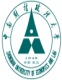 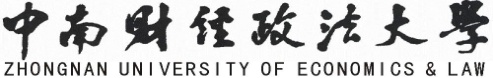 利    用    人    填    写 申请人姓名代办人姓名代办人姓名联系电话联系电话利    用    人    填    写 工作单位申请时间申请时间年   月   日年   月   日年   月   日年   月   日利    用    人    填    写 学历类别（请勾选√）研究生研究生本科本科本科专科专科专科专科利    用    人    填    写 学历类别（请勾选√）硕士□  博士□硕士□  博士□全日制□自考□成教□全日制□自考□成教□全日制□自考□成教□全日制□自考□成教□全日制□自考□成教□全日制□自考□成教□全日制□自考□成教□利    用    人    填    写 入学时间    年      月    年      月生源地生源地生源地利    用    人    填    写 毕业年份    年      月    年      月专业/班级专业/班级专业/班级利    用    人    填    写 毕业院校（请勾选√）     财大 □    政法 □    中南大 □     财大 □    政法 □    中南大 □     财大 □    政法 □    中南大 □     财大 □    政法 □    中南大 □     财大 □    政法 □    中南大 □     财大 □    政法 □    中南大 □     财大 □    政法 □    中南大 □     财大 □    政法 □    中南大 □     财大 □    政法 □    中南大 □利    用    人    填    写 查询内容利    用    人    填    写 必须提交的材料本人办理：①身份证（个人信息面） ②毕业（学位）证书本人办理：①身份证（个人信息面） ②毕业（学位）证书本人办理：①身份证（个人信息面） ②毕业（学位）证书本人办理：①身份证（个人信息面） ②毕业（学位）证书本人办理：①身份证（个人信息面） ②毕业（学位）证书本人办理：①身份证（个人信息面） ②毕业（学位）证书本人办理：①身份证（个人信息面） ②毕业（学位）证书本人办理：①身份证（个人信息面） ②毕业（学位）证书本人办理：①身份证（个人信息面） ②毕业（学位）证书利    用    人    填    写 必须提交的材料单位办理：①单位公函（介绍信）原件 ②办理人身份证③毕业（学位）证书单位办理：①单位公函（介绍信）原件 ②办理人身份证③毕业（学位）证书单位办理：①单位公函（介绍信）原件 ②办理人身份证③毕业（学位）证书单位办理：①单位公函（介绍信）原件 ②办理人身份证③毕业（学位）证书单位办理：①单位公函（介绍信）原件 ②办理人身份证③毕业（学位）证书单位办理：①单位公函（介绍信）原件 ②办理人身份证③毕业（学位）证书单位办理：①单位公函（介绍信）原件 ②办理人身份证③毕业（学位）证书单位办理：①单位公函（介绍信）原件 ②办理人身份证③毕业（学位）证书单位办理：①单位公函（介绍信）原件 ②办理人身份证③毕业（学位）证书利    用    人    填    写 必须提交的材料委托办理：①委托书 ②委托双方身份证③毕业（学位）证书委托办理：①委托书 ②委托双方身份证③毕业（学位）证书委托办理：①委托书 ②委托双方身份证③毕业（学位）证书委托办理：①委托书 ②委托双方身份证③毕业（学位）证书委托办理：①委托书 ②委托双方身份证③毕业（学位）证书委托办理：①委托书 ②委托双方身份证③毕业（学位）证书委托办理：①委托书 ②委托双方身份证③毕业（学位）证书委托办理：①委托书 ②委托双方身份证③毕业（学位）证书委托办理：①委托书 ②委托双方身份证③毕业（学位）证书利    用    人    填    写 证件图片利 用 效 果（档 案 员 填 写）利用目的学历认证□  工作查考□  学术研究□  宣传教育□  认证翻译□    学历认证□  工作查考□  学术研究□  宣传教育□  认证翻译□    学历认证□  工作查考□  学术研究□  宣传教育□  认证翻译□    学历认证□  工作查考□  学术研究□  宣传教育□  认证翻译□    学历认证□  工作查考□  学术研究□  宣传教育□  认证翻译□    学历认证□  工作查考□  学术研究□  宣传教育□  认证翻译□    学历认证□  工作查考□  学术研究□  宣传教育□  认证翻译□    学历认证□  工作查考□  学术研究□  宣传教育□  认证翻译□    学历认证□  工作查考□  学术研究□  宣传教育□  认证翻译□    利 用 效 果（档 案 员 填 写）查询结果（档号）案卷案卷利 用 效 果（档 案 员 填 写）查询结果（档号）件件利 用 效 果（档 案 员 填 写）档案载体纸质□  照片□  电子文件□  光盘□  实物□纸质□  照片□  电子文件□  光盘□  实物□纸质□  照片□  电子文件□  光盘□  实物□纸质□  照片□  电子文件□  光盘□  实物□纸质□  照片□  电子文件□  光盘□  实物□纸质□  照片□  电子文件□  光盘□  实物□纸质□  照片□  电子文件□  光盘□  实物□纸质□  照片□  电子文件□  光盘□  实物□纸质□  照片□  电子文件□  光盘□  实物□利 用 效 果（档 案 员 填 写）利用形式打印□  复印□  翻拍□ 阅览□  拷贝□  其它□打印□  复印□  翻拍□ 阅览□  拷贝□  其它□打印□  复印□  翻拍□ 阅览□  拷贝□  其它□打印□  复印□  翻拍□ 阅览□  拷贝□  其它□打印□  复印□  翻拍□ 阅览□  拷贝□  其它□打印□  复印□  翻拍□ 阅览□  拷贝□  其它□打印□  复印□  翻拍□ 阅览□  拷贝□  其它□打印□  复印□  翻拍□ 阅览□  拷贝□  其它□打印□  复印□  翻拍□ 阅览□  拷贝□  其它□利 用 效 果（档 案 员 填 写）份数经办人